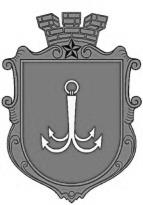                                           ОДЕСЬКА МІСЬКА РАДАПОСТІЙНА КОМІСІЯЗ ПИТАНЬ ОХОРОНИ ЗДОРОВ’Я  ________________№_________________на №______________від______________ПОРЯДОК ДЕННИЙ07.04.20223.                        13.00                   			3071. Розгляд проєкту рішення Одеської міської ради «Про внесення змін до Міської цільової програми «Здоров’я» на 2021-2023 роки, затвердженої рішенням Одеської міської ради від 24 грудня 2020 року №21»2. Розгляд проєкту рішення Одеської міської ради «Про затвердження статуту Комунального некомерційного підприємства «Міська клінічна лікарня №1» Одеської міської ради у новій редакції»3. Розгляд проєкту рішення Одеської міської ради «Про затвердження статуту Комунального некомерційного підприємства «Центр первинної медико-санітарної допомоги №18» Одеської міської ради у новій редакції» 10. Різне.пл. Думська, 1, м. Одеса, 65026, Україна